О внесении изменений в состав Комиссии по координации работы по противодействию коррупции в Алексеевском муниципальном районеРеспублики ТатарстанВ соответствии с Указом Президента Российской Федерации от 15 июля 2015 года № 364 «О мерах по совершенствованию организации деятельности в области противодействия коррупции», Указом Президента Республики Татарстан от 13 октября 2015 года № УП-986 «О комиссии по координации работы по противодействию коррупции в Республике Татарстан» и в связи с кадровыми перестановками постановляю:В приложении № 2 к постановлению главы Алексеевского муниципального района от 11.11.2015 № 58 «О Комиссии по координации работы по противодействию коррупции в Алексеевском муниципальном районе Республики Татарстан»слова:Разместить настоящее постановление на Официальном портале Алексеевского муниципального района, на Официальном портале правовой информации Республики Татарстан в информационно-телекоммуникационной сети Интернет.Контроль за исполнением настоящего постановления оставляю за собой.Глава Алексеевскогомуниципального района				            	       С.А. Демидов   ГЛАВА  АЛЕКСЕЕВСКОГОМУНИЦИПАЛЬНОГО РАЙОНАРЕСПУБЛИКИ ТАТАРСТАН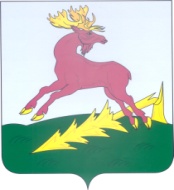       ТАТАРСТАН РЕСПУБЛИКАСЫ        АЛЕКСЕЕВСК         МУНИЦИПАЛЬ РАЙОНЫ       БАШЛЫГЫПОСТАНОВЛЕНИЕ09.06.2020п.г.т. Алексеевское   КАРАР                                 № 59 Юнусов Руслан Рамисович               -И.о. начальника отдела МВД России по  Алексеевскому району, заместитель председателя комиссии  (по согласованию)заменить словами:Ахметзянов Радик Ринатович          -начальник отдела МВД России по  Алексеевскому району, заместитель председателя комиссии  (по согласованию)Чурин Николай Петрович                -заместитель руководителя Исполнительного комитета по социальным вопросам Алексеевского муниципального районазаменить словами:Симашева Альбина Валентиновна  -заместитель руководителя Исполнительного комитета по социальным вопросам Алексеевского муниципального района